Il s'agit de plans de travail progressifs, par niveaux de difficultés. Quand un plan de travail est terminé, l'enfant vient demander l'évaluation correspondante. Le fonctionnement : il y a 8 plans de travail. Dans chaque plan, il y a 5/6 ateliers autonomes pour s'entraîner. Quand l'enfant a fait un atelier autonome, il se fait valider par la maitresse ou par ses pairs. Quand tous les ateliers autonomes d’un plan sont effectués, il passe au plan suivant.Les feuilles des plans seront rangées dans un petit classeur au nom de l’élève. 
Pourquoi ce fonctionnement ?  Les enfants sont conscients de leurs progrès, ils avancent à leur rythme. Cela favorise le tutorat (un enfant qui a déjà passé un plan peut aider ses pairs), on ne demande pas aux enfants d'être tous prêts en même temps. 
L'enfant qui a des difficultés a plus de temps pour revoir les notions, l'enfant qui avance vite peut apprendre seul, essayer, tâtonner avant même que la notion n'ait été vue en classe
8 boites (une par plan) Dans chacune de ces boites, 5 ou 6 pochettes représentant chaque atelier. Sur la couverture de la pochette, une image avec le matériel que l’élève doit prendre (crayon, trombone, cartes, etc..) + le numéro de l’atelier + le numéro du plan. A l’intérieur de la pochette, le petit matériel indispensable (petites cartes, trombones, etc …) L’élève ira chercher le gros matériel (boite à compter, perles montessori, etc …) qui est rangé sur les meubles.Etiquettes à placer sur les boites/ cases contenant les ateliers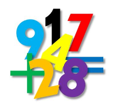 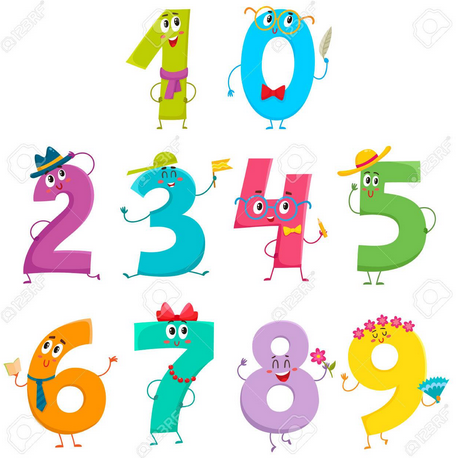 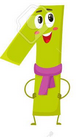 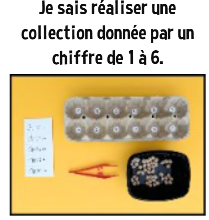 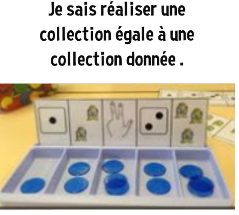 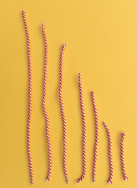 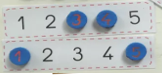 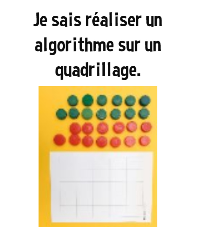 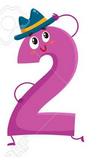 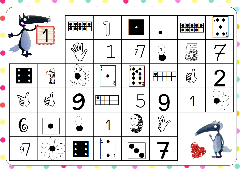 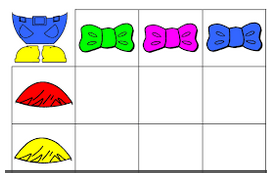 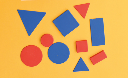 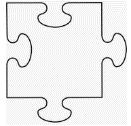 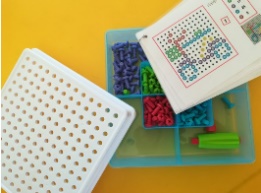 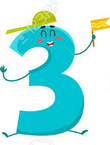 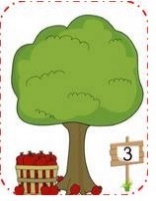 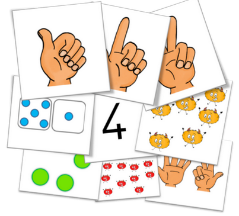 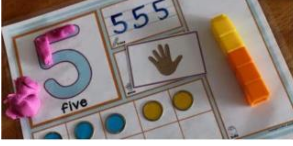 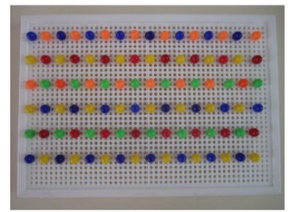 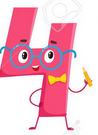 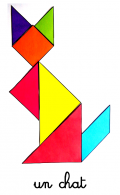 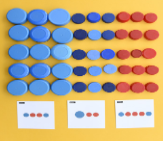 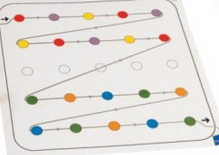 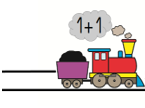 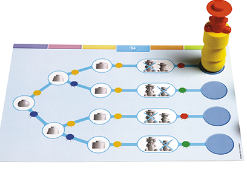 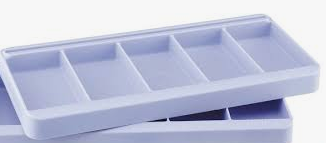 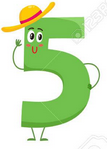 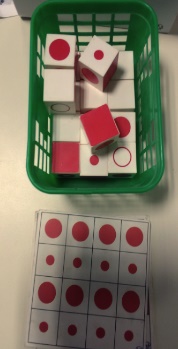 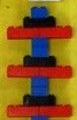 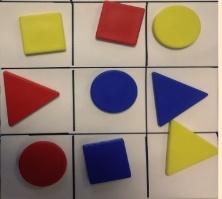 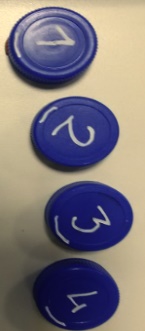 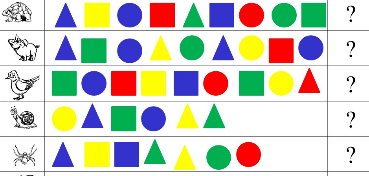 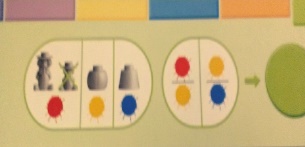 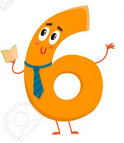 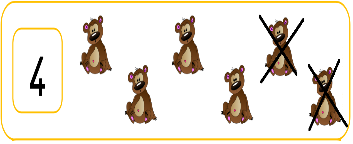 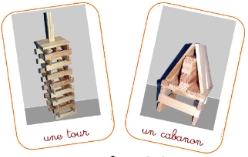 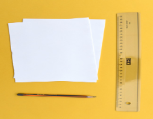 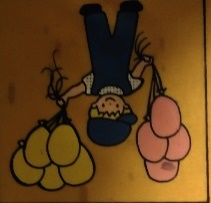 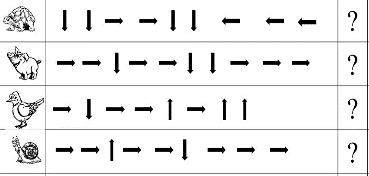 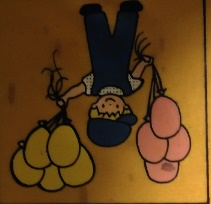 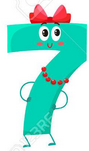 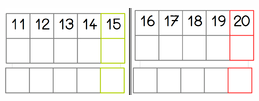 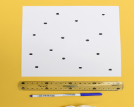 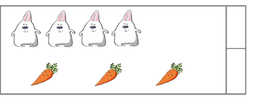 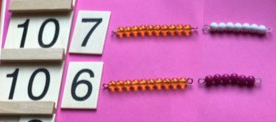 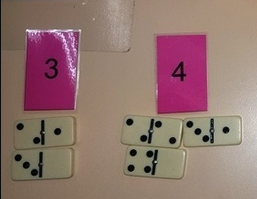 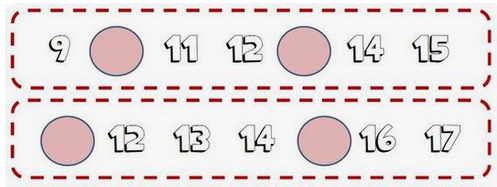 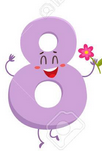 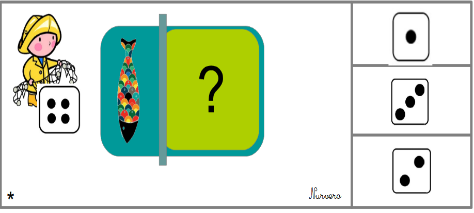 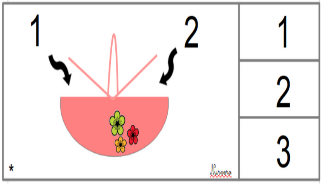 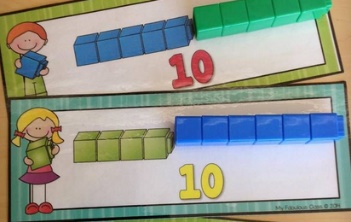 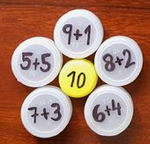 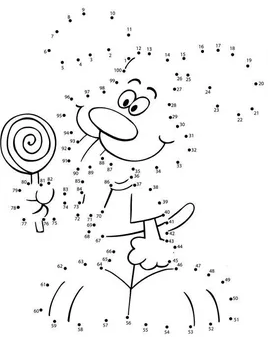 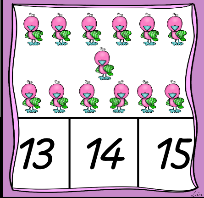 